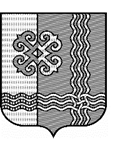 АДМИНИСТРАЦИЯ  ШЕЛКОВСКОГО МУНИЦИПАЛЬНОГО РАЙОНА ЧЕЧЕНСКОЙ  РЕСПУБЛИКИНОХЧИЙН РЕСПУБЛИКАН ШЕЛКОВСКИ МУНИЦИПАЛЬНИ КIОШТАН АДМИНИСТРАЦИМУНИЦИПАЛЬНОЕ УЧРЕЖДЕНИЕ «ОТДЕЛ ОБРАЗОВАНИЯ ШЕЛКОВСКОГО МУНИЦИПАЛЬНОГО РАЙОНА» ЧЕЧЕНСКОЙ РЕСПУБЛИКИ«ШЕЛКОВСКИ МУНИЦИПАЛЬНИ КIОШТАН ДЕШАРАН ДАКЪА ОТДЕЛ»МУ «ОО ШЕЛКОВСКОГО МУНИЦИПАЛЬНОГО РАЙОНА» ЧР_____________________________________________________________________________ПРОТОКОЛ Семинара-практикума  «О подготовке к переходу на обновлённые ФГОС НОО и ФГОС ООО.   Критерии федерального мониторинга готовности к введению обновленных ФГОС НОО и ФГОС ООО. О разработке ООП НОО и ООО»  для  заместителей директора ОО Шелковского муниципального района Чеченской Республикист. Шелковская15.04.2022 г.                                                                                          № 3     Присутствовали: 25 чел. (список присутствующих прилагается – приложение №1).Начало работы: 10:00Окончание работы: 12:30ПОВЕСТКА ДНЯ:О подготовке к переходу на обновлённые ФГОС НОО и ФГОС ООО.   Критерии федерального мониторинга готовности к введению обновленных ФГОС НОО и ФГОС ООО.  О разработке ООП НОО и ООО.Ответственный: Федюшкина Г.А., методист ММСПо первому вопросу слушали: Индарбиева Н.С., руководителя муниципальной методической службы МУ «Отдел образования Шелковского муниципального района Чеченской Республики», который познакомил присутствующих с Критериями федерального мониторинга готовности к введению обновлённых ФГОС НОО и ООО в образовательных организациях Чеченской Республики, который будет проводиться в два этапа:1 этап. Подготовка к реализации  ФГОС НОО и ООО: 15 апреля - 15 августа;2 этап. Реализация ФГОС НОО и ООО: 15 сентября – 25 декабря. Критерии федерального мониторинга готовности к введению обновлённых ФГОС НОО и ООО:1. Данные о количестве общеобразовательных организаций субъектов РФ, в которых реализуются образовательные программы НОО и ООО  - сколько ОО, реализующих образовательные программы НОО - сколько ОО, реализующих образовательные программы НОО, переходят на ФГОС- сколько ОО, реализующих образовательные программы ООО - сколько ОО, реализующих образовательные программы ООО, переходят на ФГОС2. Сколько ОО планирует перейти на ФГОС по следующим учебным предметам: - по основам религиозных культур и светской этики в 4-х классах - по обществознанию в 6-х классах - по информатике/физике в 7-х классах - по основам безопасности жизнедеятельности/ химии в 8-х классах - по иностранному языку во 2-х классах3. Организационно-управленческое обеспечение введения ФГОС НОО и ФГОС ООО- определена организация, координирующая подготовку к введению обновленных ФГОС НОО и ФГОС ООО - разработан и утвержден региональный план-график подготовки к введению обновленных ФГОС НОО и ФГОС ООО - осуществляется мониторинг готовности муниципальных образовательных систем к введению обновленных ФГОС НОО и ФГОС ООО (ссылка на портал с информацией)  4. Консультационно-методическое обеспечение введения ФГОС НОО и ФГОС ООО - создан консультационный методический центр/служба (горячая линия), обеспечивающая методическую поддержку школ, педагогов по вопросам подготовки к введению обновленных ФГОС НОО и ООО - как обеспечивается поддержка учителей при переходе на ФГОС5. Кадровое обеспечение введения ФГОС НОО и ФГОС ООО- количество учителей, переходящих на обучение по ФГОС НОО и ФГОС ООО - какой статус готовности учителей к переходу на ФГОС НОО и ФГОС ООО6. Информационное обеспечение введения ФГОС НОО и ФГОС ООО - как организована работа с общественностью и родителями 7. Обеспеченность учебниками   8. Данные о количестве сформированных рабочих программ с помощью конструктора рабочих программ.Индарбиев Н.С. указал на необходимость своевременной подготовки к мониторингу.По второму вопросу слушали:Методиста ММС  Федюшкину Г.А., которая обратила внимание присутствующих на необходимость организовать  изучение примерных основных образовательных  программ НОО и ООО, которые уже опубликованы  на сайте  fgosreestr.ru  . Реестр примерных программ является государственной информационной системой, которая ведется на электронных носителях и функционирует в соответствии с едиными организационными, методологическими и программно-техническими принципами, обеспечивающими ее совместимость и взаимодействие с иными государственными информационными системами и информационно-телекоммуникационными сетями.Управленческим командам необходимо в срок до 01.08.2022 года разработать на основе примерных основных образовательных программ НОО и ООО ООП НОО и ООО вверенных им образовательных организаций и разместить их на сайтах школ. ВЫСТУПИЛИ:Джамалова Таисия Асламбековна, заместитель директора  МБОУ «Новощедринская СОШ»;Маммаева Миси Маджидовна, заместитель директора  МБОУ «Шелковская СОШ №3»;Джайнабизова Мархет Садыковна, заместитель директора  МБОУ «Кобинская СОШ» и др.Присутствующие отметили важность системной работы  по подготовке к введению обновлённых ФГОС НОО и ООО, изучению примерных ООП НОО и ООО, разработке ООП НОО и ООО ОО.  Отметили сложности выбора варианта учебного плана и его адаптации к условиям ОО.РЕКОМЕНДАЦИИ:Управленческим командам образовательных организаций Шелковского муниципального района  изучить критерии федерального мониторинга готовности к введению обновленных ФГОС НОО и ФГОС ООО и подготовить информацию по ним.Управленческим командам образовательных организаций Шелковского муниципального района  в срок до 01.08.2022 года разработать на основе примерных основных образовательных программ НОО и ООО ООП НОО и ООО вверенных им образовательных организаций и разместить их на сайтах школ.ММС 25.04 -29.04.2022 года организовать проведение круглого стола с представителями управленческих команд образовательных организаций Шелковского муниципального района по разработке ООП НОО и ООО, по составлению учебного плана на 2022-2023 учебный год.          Методист ММС:                                Г.А. Федюшкина                                                                                                                                          Приложение 1.Сведения о явке  заместителей директора ОО  Шелковского муниципального района ЧР на семинар-практикум       №п/п                 Школы                                                                                            Ф.И.О. завучаОтметка о присутствииМБОУ «Бороздиновская СОШ»Ивахненко Марина Юрьевна+МБОУ «Бурунская СОШ»Савкатова Аида Зиявдиновна+МБОУ «Воскресеновская СОШ»Алиева Хеди Саидхусаиновна+МБОУ «Гребенская СОШ»Емурзаева Тахмина Исмаиловна+МБОУ «Дубовская СОШ»Мусхаджиева Умхан Мавсаровна+МБОУ «Каргалинская СОШ»Усманова Залина Хамзатовна+МБОУ «Каргалинская СОШ № 1»Ахмадова Макка Увайсовна+МБОУ «Каршига-Аульская СОШ» Шаршева Оразган Быдыйхановна+МБОУ «Кобинская СОШ»Джайнабизова Мархет Садыковна+МБОУ «Курдюковская СОШ»Сулейманова Куржан Шамиль-Хаджиевна+МБОУ «Лесхозовская ООШ»Аначкова Лидия Вячеславовна+МБОУ «Новощедринская СОШ»Джамалова Таисия Асламбековна+МБОУ «Ораз-Аульсская ООШ»Аманова Аминат Баймурзаевна+МБОУ «Сары-Суйская СОШ»Тилекова Регина Салибиевна+МБОУ «Старогладовская СОШ»Хутаева Хулимат Арбиевна+МБОУ «Старощедринская СОШ»Сайгатхаджиева Яха Шайхаевна+МБОУ «Харьковская СОШ»Махтиева Мадина Хасболатовна+МБОУ «Червленно-Узловская СОШ»Крыжановская Ирина Николаевна+МБОУ «Червленская СОШ № 1»Рогожина Татьяна Николаевна+МБОУ «Червленская СОШ № 2»Бельтиева Седа Магомедовна+МБОУ «Шелковская СОШ № 1»Даудова Туэйта Адамовна+МБОУ «Шелковская СОШ № 2»Кочорова Светлана Николаевна+МБОУ «Шелковская  СОШ № 3»Маммаева Миси Маджидовна+МБОУ «Шелковская СОШ № 4»Саатбекова Седа Асватовна+МБОУ «Шелкозаводская СОШ»Ульянова Светлана Петровна+